ТЕХНОЛОГИЧЕСКАЯ КАРТА НА ЭЛЕКТРОДНЫЙ ПРОГРЕВ КОНСТРУКЦИЙ ИЗ МОНОЛИТНОГО БЕТОНА И ЖЕЛЕЗОБЕТОНА72-04 ТКИздание третьедополненное и переработанноеПервый заместитель генеральногодиректора, главный инженер_____________ А.В. КолобовНачальник отдела_____________ Б.И. Бычковский2007СОДЕРЖАНИЕТехнологическая карта на электродный прогрев конструкций из монолитного бетона и железобетона содержит организационно-технологические и технические решения по электродному прогреву конструкций при отрицательных температурах воздуха, применение которых должно способствовать ускорению работ, снижению затрат труда и повышению качества возводимых конструкций в зимних условиях.В технологической карте приведены область применения, организация и технология выполнения работ, требования к качеству и приемке работ, калькуляция затрат труда, график производства работ, потребность в материально-технических ресурсах, решения по безопасности и охране труда и технико-экономические показатели.Исходные данные и конструктивные решения, применительно к которым разработана карта, приняты с учетом требований СНиП, а также условий и особенностей, характерных для строительства в г. Москве.Технологическая карта предназначена для инженерно-технических работников строительных организаций, а также производителей работ, мастеров и бригадиров, связанных с производством монолитных бетонных и железобетонных работ при отрицательных температурах наружного воздуха.Впервые настоящая технологическая карта была разработана в 1998 г. по заданию Управления развития Генплана за № 6 от 7.04.98 г. Второе издание карты вышло в мае 2004 г.Корректировка технологической карты выполнена в апреле 2007 г. сотрудниками отдела 41 ОАО ПКТИпромстрой Б.И. Бычковским и О.А. Савиной.Авторы будут признательны за предложения и возможные замечания по составу и содержанию технологической карты.Контактный телефон (495) 614-14-72.Факс (495) 614-95-53.E-mail: pkti@co.ruhttp://www.pkti.co.ru1 ОБЛАСТЬ ПРИМЕНЕНИЯ1.1 Областью применения электродного прогрева монолитных конструкций в соответствии с «Руководством по электротермообработке бетона» (НИИЖБ, Стройиздат, 1974) являются монолитные бетонные и малоармированные конструкции. Применение этого метода наиболее эффективно для фундаментов, колонн, стен и перегородок, плоских перекрытий, бетонных подготовок под полы.В зависимости от принятой схемы расстановки и подключения электродов электродный прогрев разделяется на сквозной, периферийный и с использованием в качестве электродов арматуры.1.2 Сущность электродного прогрева заключается в том, что выделение тепла происходит непосредственно в бетон при пропускании через него электрического тока.1.3 В технологической карте приводятся:- схемы электродного прогрева;- указания по подготовке конструкций к бетонированию и прогреву;- требования к готовности предшествующих работ и строительных конструкций;- схема организации рабочей зоны на время производства работ;- методы и последовательность производства работ, описание установки и подключения электрооборудования и осуществления прогрева бетона;- электрические параметры прогрева;- профессиональный и численно-квалификационный состав рабочих;- калькуляция затрат труда;- график выполнения работы;- указания по контролю качества и приемке работы;- решения по безопасности и охране труда;- потребность в необходимых материально-технических ресурсах, электротехническом оборудовании и эксплуатационных материалах;- рекомендации по энергосбережению;- технико-экономические показатели.1.4 Численно-квалификационный состав рабочих, график работы и калькуляция затрат труда, а также потребность в необходимых материально-технических ресурсах и технико-экономические показатели определены исходя из расчета прогрева шести фундаментов, расположенных на одной захватке рабочей зоны.1.5 Электродный прогрев монолитных конструкций может быть совмещен с другими способами интенсификации твердения бетона, например, предварительным прогревом бетонной смеси, использованием различных химических добавок.Применение противоморозных добавок, в состав которых входит мочевина, не допускается из-за разложения мочевины при температуре выше 40 °С. Применение поташа в качестве противоморозной добавки не разрешается вследствие того, что прогретые бетоны с этой добавкой имеют значительный (более 30 %) недобор прочности, характеризуются пониженной морозостойкостью и повышенной водопроницаемостью.1.6 Привязка настоящей технологической карты к иным конструкциям и условиям производства работ при отрицательных температурах воздуха требует внесения изменений в график работ, калькуляцию затрат труда, потребность в материально-технических ресурсах и электрические параметры прогрева.1.7 Форма использования карты предусматривает обращение ее в сфере информационных технологий с включением в базу данных по технологии и организации строительного производства автоматизированного рабочего места технолога строительного производства (АРМ ТСП), подрядчика и заказчика.2 ОРГАНИЗАЦИЯ И ТЕХНОЛОГИЯ ВЫПОЛНЕНИЯ РАБОТ.2.1 До начала работ по электродному прогреву бетонной смеси выполняют следующие подготовительные операции:- теплотехнический расчет электродного прогрева конструкции;- устанавливают на ровной площадке вблизи захватки комплектную трансформаторную подстанцию КТП ТО-80/86;- подключают КТП ТО-80/86 к питающей сети и опробывают на холостом ходу;- устраивают ограждения и подводят сигнализацию согласно схеме организации рабочей зоны, представленной на рисунке 1;- изготавливают инвентарные секции шинопроводов, схема которых показана на рисунке 2;- устанавливают секции шинопроводов у обогреваемых конструкций;- проверяют временное освещение рабочих мест;- выполняют мероприятия по безопасности и охране труда;- монтируют противопожарный щит с углекислотными огнетушителями;- соединяют шинопроводы между собой кабелем марки КРПТ 325; кабелем марки КРПТ 350 подсоединяют их к комплектной подстанции КТП ТО-80/86 или другим трансформаторам, используемым для этих целей;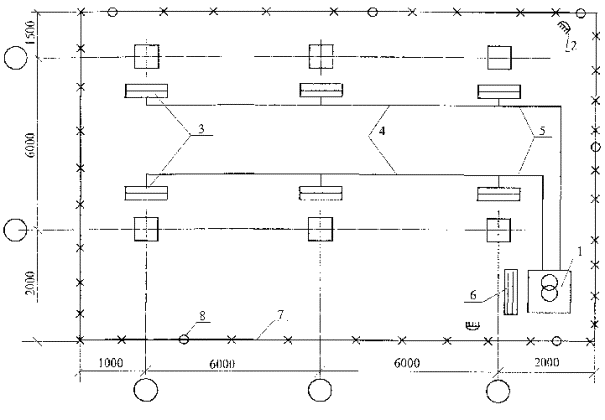 1 - комплектная трансформаторная подстанция КТП ТО-80/86; 2 - прожектор; 3 - секции шинопровода; 4 - кабель КРПТ 325; 5 - кабель КРПТ 350; 6 - диэлектрический коврик; 7 - инвентарные ограждения; 8 - сигнальная лампа красного цвета.Рисунок 1 - Схема организации рабочей зоны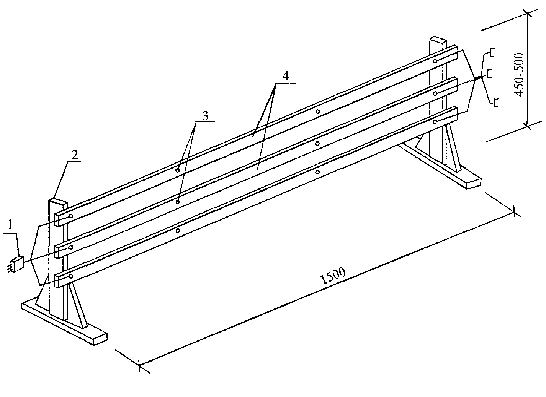 1 - разъем; 2 - деревянная стойка; 3 - болты; 4 - токопроводы (полоса 340 мм)Рисунок 2 - Инвентарная секция шинопроводов (крайняя секция)- очищают от мусора, снега, наледи и устанавливают в рабочее положение опалубку и арматуру;- обеспечивают рабочее звено необходимым инструментом и индивидуальными средствами защиты;- проводят первичный инструктаж на рабочем месте.2.2 В целях ускорения набора прочности монолитных конструкций используется тепловая энергия, выделяемая непосредственно в бетоне при электродном прогреве. Количество электродов, необходимое для прогрева той или иной конструкции, определяется теплотехническим расчетом.2.3 Технологической картой рассматривается электродный сквозной прогрев монолитного фундамента объемом 3,16 м3 размерами в плане 18001800 мм и высотой 1200 мм с применением металлической опалубки.2.4 Расчет прогрева производится с учетом температуры наружного воздуха минус 20 °С, применения гидро- и теплоизоляции в виде полиэтиленовой пленки и минераловатных матов толщиной 50 мм, металлической опалубки, утепленной минераловатными матами толщиной 50 мм и защищенной фанерой толщиной 3 мм, удельного электрического сопротивления бетонной смеси в начале прогрева 9 Омм и прочности бетона к моменту остывания до 0 °С 50 % R28.2.5 Опалубку и арматуру отогревают имеющимися в наличии способами.2.6 Подготовка оснований, изделий и укладка бетонной смеси производится с учетом следующих требований:- при температуре воздуха ниже минус 10 °С арматуру диаметром более 25 мм, а также арматуру прокатных изделий и крупные металлические закладные детали при наличии на них наледи предварительно отогревают теплым воздухом до положительной температуры. Удаление наледи с помощью пара или горячей воды не допускается;- укладку бетонной смеси производят непрерывно, без перевалок, средствами, обеспечивающими минимальное охлаждение смеси при ее подаче. Температура бетонной смеси, уложенной в опалубку, не должна быть ниже +15 °С.2.7 Сразу же после укладки бетонной смеси в опалубку производят укрытие открытых поверхностей бетона гидроизоляцией (полиэтиленовая пленка) и теплоизоляцией (минераловатные маты толщиной 50 мм). Кроме того, все выпуски арматуры и выступающие закладные части должны быть дополнительно утеплены.2.8 Через слои гидро- и теплоизоляции в бетонную смесь забивают электроды согласно схеме, представленной на рисунке 3. В качестве электродов приняты стальные стержни диаметром 6 мм, длиной 1000 мм.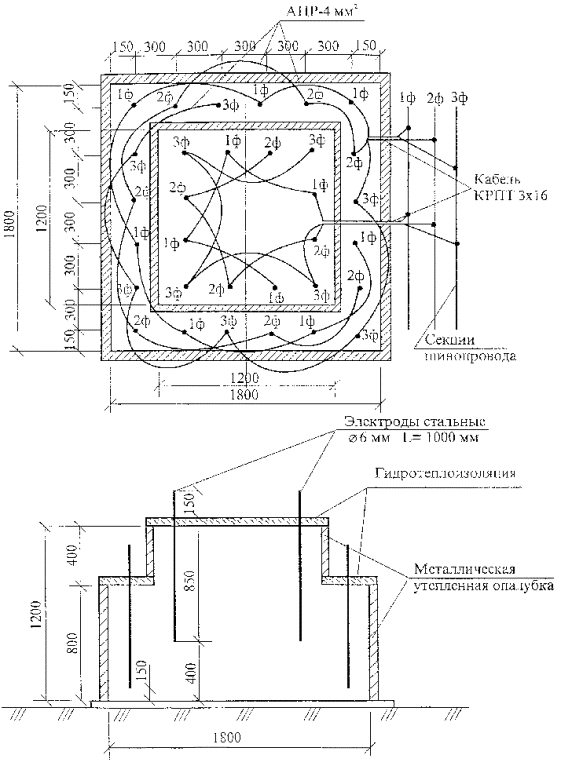 Рисунок 3 - Схема установки электродов и подключения к шинопроводам2.9 Электроды устанавливают таким образом, чтобы их концы выступали из бетона на 10 - 20 см.Расстояние между электродами принимают в зависимости от температуры наружного воздуха и принятого напряжения согласно таблице 1.Таблица 1 - Электрические параметры электродного прогрева2.10 Производят коммутацию электродов между собой и подключают их к секциям шинопроводов согласно рисунку 3.2.11 Подключают шинопроводы к питающей сети согласно рисунку 4.2.12 Перед подачей напряжения на электроды проверяют правильность их установки и подключения, качество контактов, расположение температурных скважин или установленных термодатчиков, правильность укладки утеплителя и подводящих кабелей.2.13 Подают напряжение на электроды в соответствии с электрическими параметрами, указанными в таблице 1. Подача напряжения разрешается после окончания укладки бетона в конструкцию, укладки необходимой теплоизоляции и ухода людей за пределы ограждения.2.14 Сразу после подачи напряжения дежурный электрик повторно проверяет все контакты, устраняет причину короткого замыкания, если оно произошло.2.15 Во время обогрева бетона необходимо вести наблюдение за состоянием контактов, кабелей и электродов. В случае обнаружения неисправности необходимо немедленно отключить напряжение и устранить неисправность.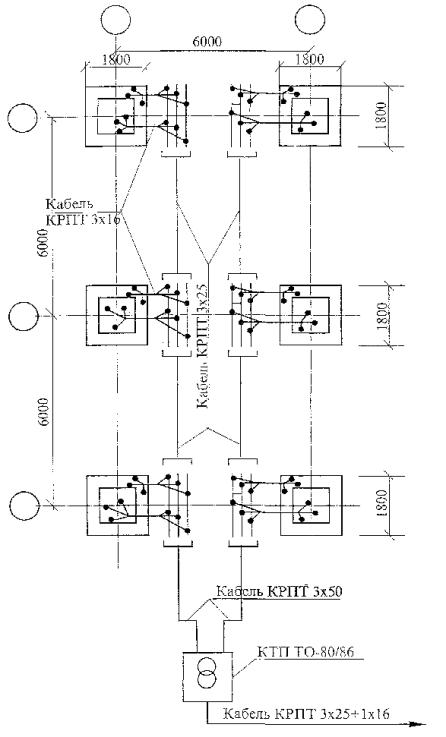 Рисунок 4 - Схема подключения шинопроводов к питающей сети2.16 При необходимости отключения стержневого электрода рядом устанавливают новый и подключают его.2.17 Контроль температуры прогреваемого бетона следует производить техническими термометрами или дистанционно с помощью термодатчиков, устанавливаемых в скважину согласно рисункам 5 и 6. Температуру бетона измеряют в процессе изотермического прогрева не реже чем через каждые 2 часа.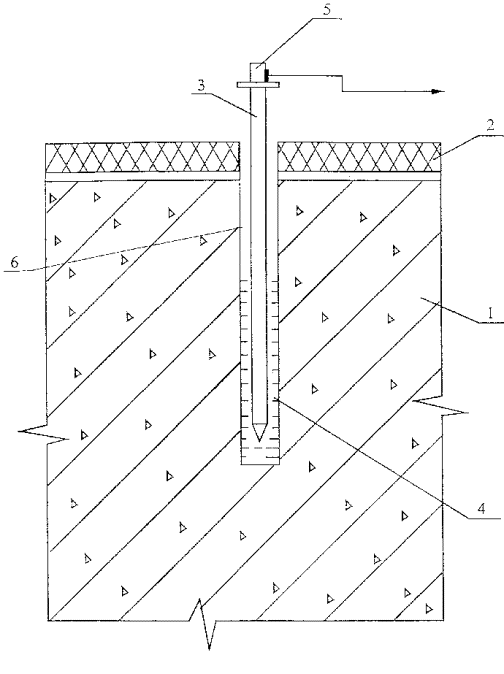 1 - монолитная конструкция; 2 - утеплитель; 3 - пенал из тонкостенной стальной трубки; 4 - индустриальное масло; 5 - термодатчик; 6 - скважинаРисунок 5 - Установка термодатчика в прогреваемой конструкции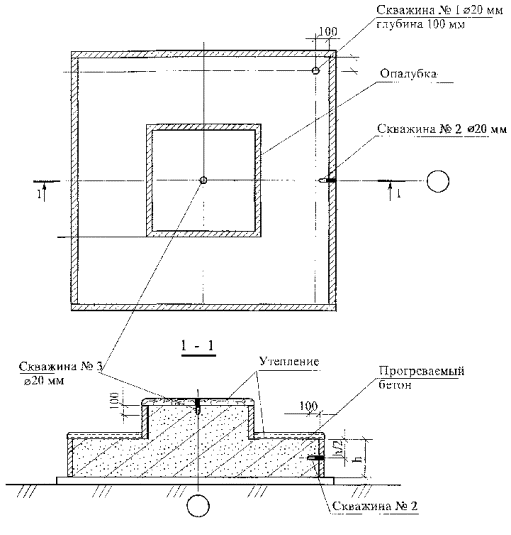 Примечания1 Во время разогрева и изотермического прогрева температура бетона замеряется по скважинам № 1 и 2, во время остывания - по скважинам № 1, 2, 3.2 Электроды условно не показаны.Рисунок 6 - Схема расстановки температурных скважин2.18 Прогрев бетонной смеси осуществляется в соответствии с нижеприведенным на рисунке 7 графиком при скорости подъема температуры 6 °С в час.Во время разогрева температура бетона контролируется не реже чем через 1 час.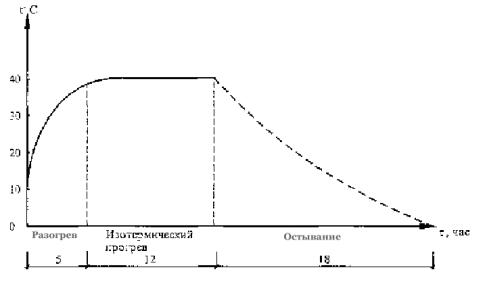 Рисунок 7 - График температурного режима электродного прогрева конструкции2.19 В период подъема температуры, на стадии изотермического прогрева, а также после каждого переключения напряжения необходимо следить за показаниями измерительных приборов, состоянием контактов и отпаек.2.20 Скорость разогрева бетона регулируется повышением или понижением напряжения на низкой стороне трансформатора.2.21 При изменении температуры наружного воздуха в процессе прогрева выше или ниже расчетной соответственно понижают или повышают напряжение на низкой стороне трансформатора.2.22 Прогрев осуществляется на пониженном напряжении 55 - 95 В.2.23 Скорость остывания бетона по окончании тепловой обработки для конструкций с модулем поверхности Mn = 5 - 10 и Mn > 10 - не более соответственно 5 °С и 10 °С в час. Температуру наружного воздуха замеряют один - два раза в сутки, результаты замеров фиксируются в журнале.2.24. Не реже двух раз в смену, а в первые три часа с начала прогрева бетона через каждый час измеряют силу тока и напряжение в питающей цепи. Визуально проверяют отсутствие искрения в местах электрических соединений.2.25 Прочность бетона обычно проверяют по фактическому температурному режиму. После распалубливания прочность бетона, имеющего положительную температуру, рекомендуется определять с помощью молотка конструкции НИИМосстроя, ультразвуковым способом или высверливанием и испытанием кернов.2.26 Набор прочности бетона при различных температурах его выдерживания определяется графиками согласно рисунку 8.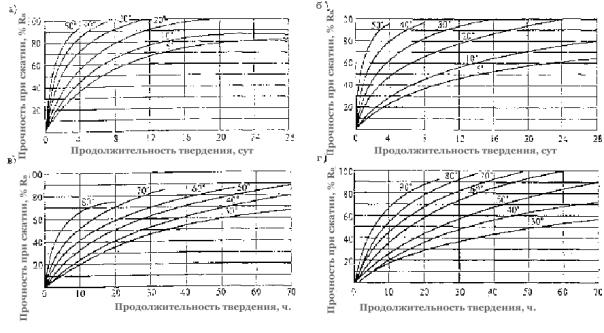 а, в - для бетона класса В25 на портландцементе активностью 400 - 500; б, г - для бетона класса В25 на шлакопортландцементе активностью 300 - 400.Рисунок 8 - Кривые набора прочности бетоном при различных температурах его выдерживания2.27 Ниже приведен пример, определения набора прочности бетоном.Пример: Определить прочность бетона в конструкции с Mn = 4 на портландцементе марки 400 при скорости подъема температуры 10 °С в час, температуре изотермического прогрева 70 °С, его продолжительности 12 ч и остывании со скоростью 5 °С в час до конечной температуры 8 °С.Решение:1 Определить величину относительной прочности за период подъема температурыпродолжительность подъема температуры 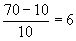 при средней температуре .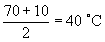 Для этого из точки «А» согласно рисунку 9 проводим перпендикуляр до пересечения с кривой прочности при 40 °С (точка «Б).Величина прочности за время подъема температуры определяется проекцией точки «Б» на ось ординат (точка «В») и составляет 15 %.Определяем прирост относительной прочности при изотермическом прогреве за 12 часов как проекцию участка (точки «Л» и «К») кривой прочности при 70 °С (отрезок «ВЗ»), что составляет 46 % R28.Определяем прирост прочности бетона за 12 часов остывания по кривой прочности при 38 С как проекцию участка «ЖГ» на ось ординат. Отрезок «ЗИ» соответствует 9 % R28.За весь цикл термообработки бетон приобретает прочность 15 + 46 + 9 = 70 % R28.Для каждого конкретного состава бетона строительной лабораторией должен быть уточнен на опытных образцах-кубах оптимальный режим выдерживания.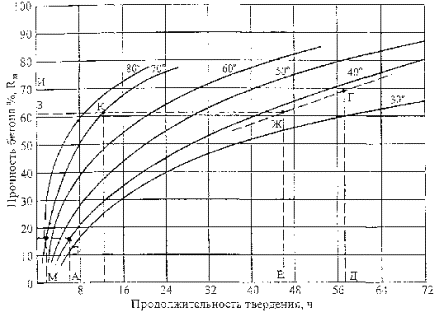 Рисунок 9 - Пример определения прочности бетона по графику2.28 Теплоизоляция и опалубка могут быть сняты не ранее того момента, когда температура бетона в наружных слоях конструкции достигнет плюс 5 °С и не позже, чем слои остынут до 0 °С. Не допускается примерзание опалубки, гидро- и теплоизоляции к бетону.2.29 Для предотвращения появления трещин в конструкциях перепад температур между открытой поверхностью бетона и наружным воздухом не должен превышать:- 20 °С для монолитных конструкций с модулем поверхности до 5;- 30 °С для монолитных конструкций с модулем поверхности 5 и выше.В случае невозможности соблюдения указанных условий поверхность бетона после распалубливания укрывают брезентом, толью, щитами и т.д.2.30 Подготовку оснований и укладку бетонной смеси в конструкцию при отрицательных температурах воздуха производят с учетом следующих требований:- состояние оснований, на которые укладывают бетонную смесь, а также способ укладки должны исключать возможность деформации основания и замерзания бетона в контакте с основанием до приобретения им требуемой прочности;- снимать наледь с опалубки и арматуры с помощью пара или горячей воды не допускается. При температуре воздуха ниже минус 10 °С арматуру диаметром более 25 мм, а также арматуру прокатных профилей и крупные металлические закладные детали следует отогревать до положительной температуры. Все выступающие закладные части и выпуски должны быть утеплены;- укладку бетонной смеси производят непрерывно, без перевалок, средствами, обеспечивающими минимальное охлаждение смеси при ее подаче;- температура бетонной смеси, уложенной в опалубку, должна быть не ниже +5 °С.2.31 Электродный прогрев бетона фундаментов выполняет звено из 4-х человек, квалификационный состав которых представлен в таблице 2.Таблица 2 - Распределение операций по исполнителям2.32 Прогрев монолитных фундаментов осуществляется в следующей последовательности:- бетонщик заготавливает из стали диаметром 6 мм электроды необходимой длины и в нужном количестве;- электромонтажник 5 разряда производит разделку концов жил кабеля, подсоединяет его к трансформаторной подстанции КТП ТО-80/86;- электромонтажник 3 разряда расставляет инвентарные секции шинопроводов вдоль захватки, соединяет их между собой;- электромонтажник 5 разряда подсоединяет секции шинопроводов к трансформаторной подстанции, производит заземление и опробывает работу на холостом ходу. После укладки бетонной смеси в опалубку бетонщики укрывают верхние поверхности гидро- и теплоизоляцией;- электромонтажники 5 и 3 разрядов расставляют электроды в конструкцию согласно выбранной схеме, производят коммутацию электродов между собой и подключают их к секциям шинопровода. Подают напряжение на электроды.2.33 Рекомендации по энергосбережению.В целях энергосбережения при электродном прогреве монолитных конструкций рекомендуется:- при определении средств и продолжительности транспортирования бетонной смеси не допускать возможности охлаждения ее более чем установлено технологическим расчетом, нарушения однородности и снижения заданной подвижности на месте укладки;- применять бетонные смеси более высокой относительной прочности при малой продолжительности прогрева (портландцемент, быстротвердеющий портландцемент);- использовать химические добавки с целью сокращения продолжительности термообработки бетона, улучшения электропроводности бетонных смесей и получения повышенной прочности, приобретаемой бетоном сразу после прогрева;- применять максимально допустимую температуру термообработки бетона с учетом нарастания прочности бетона при остывании;- следить за качеством и плотностью соединений контактов;- не допускать намокания теплоизоляционных слоев;- надежно производить теплоизоляцию поверхности бетона и опалубки, подвергающихся охлаждению;- соблюдать режим электрообработки.2.34 При производстве работ по электродному прогреву конструкций из монолитного бетона и железобетона следует руководствоваться правилами производства и приемки работ согласно:- СНиП 12-01-2004 «Организация строительства»;- СНиП 3.03.01-87 «Несущие и ограждающие конструкции»;- СНиП 12-03-2001 «Безопасность труда в строительстве. Часть 1. Общие требования»;- СНиП 12-04-2002 «Безопасность труда в строительстве. Часть 2. Строительное производство».3 ТРЕБОВАНИЯ К КАЧЕСТВУ И ПРИЕМКЕ РАБОТ3.1 Контроль качества электродного прогрева монолитных конструкций при отрицательных температурах воздуха производят в соответствии с требованиями СНиП 12-01-2004 «Организация строительства» и СНиП 3.03.01-87 «Несущие и ограждающие конструкции».3.2 Производственный контроль качества электродного прогрева осуществляют прорабы и мастера с участием специалистов электротехнических служб строительных организаций.3.3 Производственный контроль включает входной контроль электротехнического оборудования, эксплуатационных материалов и бетонной смеси, операционный контроль отдельных производственных операций и оценку соответствия качества монолитной конструкции.3.4 При входном контроле электротехнического оборудования, эксплуатационных материалов и бетонной смеси проверяют внешним осмотром их соответствие нормативным и проектным требованиям, а также наличие и содержание паспортов, сертификатов и других сопроводительных документов. По результатам входного контроля должен заполняться «Журнал входного учета и контроля качества получаемых деталей, материалов, конструкций и оборудования».3.5 При оценке соответствия проверяют соблюдение состава подготовительных операций, технологии наладки электрообогревающего оборудования и устройств, укладки бетона в конструкцию в соответствии с требованиями рабочих чертежей, норм, правил и стандартов, контролируют процесс электродного прогрева, температуру, силу тока и напряжение в соответствии с расчетными данными.3.6 При оценке соответствия проверяют качество монолитной конструкции в результате электродного прогрева.3.7 Результаты операционного контроля и оценки соответствия фиксируются в журнале работ.Основными документами при операционном контроле и оценке соответствия являются настоящая технологическая карта, указанные в ней нормативные документы, а также перечни операций или процессов, контролируемых производителем работ (мастером), данные о составе, сроках и способах контроля, требуемые прочностные показатели монолитных конструкций в результате прогрева, изложенные в таблице 3.Таблица 3 - Состав и содержание производственного контроля качества3.8 Скрытые работы подлежат освидетельствованию с составлением актов по установленной форме. Запрещается выполнение последующих работ при отсутствии актов освидетельствования предшествующих скрытых работ во всех случаях.3.9 Контроль температуры прогреваемого бетона следует производить техническими термометрами или дистанционно с помощью термодатчиков, устанавливаемых в скважину. Число точек измерения температуры устанавливают в среднем из расчета не менее одной точки на каждые 3 м3 бетона, 6 м длины конструкции, 50 м2площади перекрытия, 40 м2 площади подготовки полов и т.д.Температуру бетона проверяют не реже чем через 2 часа.Не реже двух раз в смену, а в первые три часа с начала обогрева бетона через каждый час, измеряют силу тока и напряжение в питающей цепи. В местах соединения проводов не должно наблюдаться искрения.3.10 Скорость подъема температуры при тепловой обработке бетона не выше 6 °С в час.Скорость остывания бетона по окончании тепловой обработки для конструкций с модулем Mn 5 - 10 - 5°С в час; свыше Mn > 10 - 10 °С в час.3.11 Контроль прочности бетона осуществляют, как правило, по температуре бетона в процессе выдерживания и испытанием образцов, изготовленных у места укладки бетонной смеси.Прочность прогретого бетона, имеющего положительную температуру, определяют с помощью молотка НИИМосстроя, ультразвуковым способом либо высверливанием кернов и испытанием.4 ТРЕБОВАНИЯ БЕЗОПАСНОСТИ И ОХРАНЫ ТРУДА, ЭКОЛОГИЧЕСКОЙ И ПОЖАРНОЙ БЕЗОПАСНОСТИ4.1 При эксплуатации стержневых электродов из арматурной стали и силового питающего электрооборудования помимо общих требований правил безопасного производства работ согласно СНиП 12-03-2001 «Безопасность труда в строительстве. Часть 1. Общие требования» следует руководствоваться «Правилами технической эксплуатации электроустановок потребителей».4.2 Электробезопасность на строительной площадке, участках производства работ и рабочих местах при прогреве монолитных конструкций необходимо обеспечивать в соответствии с требованиями СНиП 12-03-2001. Лица, занятые на строительно-монтажных работах, должны быть обучены безопасным способам ведения работ, а также уметь оказать первую доврачебную помощь при электротравме.4.3 В строительно-монтажной организации должен быть инженерно-технический работник, ответственный за безопасную эксплуатацию электрохозяйства организации, имеющего квалификационную группу по технике безопасности не ниже IV.4.4 При устройстве электрических сетей необходимо предусматривать возможность отключения всех электроустановок в пределах отдельных участков и объектов производства работ.4.5 Работы, связанные с присоединением (отсоединением) проводов, должны выполняться электриками, имеющими соответствующую квалификационную группу по технике безопасности.4.6 В течение всего периода эксплуатации электроустановок на строительных площадках должны быть установлены знаки безопасности по ГОСТ Р 12.4.026-2001.4.7 Технический персонал, проводящий прогрев бетона, должен пройти обучение и проверку знаний квалификационной комиссией по безопасности и охране труда с получением соответствующих удостоверений. Дежурные электромонтеры должны иметь квалификацию не ниже III группы.4.8 Рабочих, занятых на прогреве бетона, снабжают резиновыми сапогами или диэлектрическими галошами, а электромонтеров, кроме того, резиновыми перчатками. Подключение нагревательных проводов, замеры температуры техническими термометрами производят при отключенном напряжении.4.9 Зона, где производят прогрев бетона, должна быть ограждена. На видном месте помещаются предупредительные плакаты, инструкции по безопасности и охране труда, противопожарные средства. В ночное время ограждение рабочей зоны должно быть освещено, для чего на нем устанавливаются красные лампочки, автоматически загорающиеся при подаче напряжения в линию прогрева.4.10 Все металлические токоведущие части электрооборудования и арматуру следует надежно заземлить, присоединив к ним нулевой провод питающего кабеля. При использовании защитного контура заземления перед включением напряжения необходимо проверить сопротивление контура, которое должно быть не более 4 Ом.Около трансформаторов рубильников и распределительных щитков устанавливают настилы, покрытые резиновыми ковриками.4.11 Проверку сопротивления изоляции проводов с помощью мегомметра производит персонал, квалификационная группа которого по технике безопасности не ниже III.Концы проводов, которые могут оказаться под напряжением, необходимо изолировать или оградить.Участок прогрева бетона должен постоянно находиться под надзором дежурного электрика.4.12 Запрещается:- подключать под напряжение провода с механическими повреждениями изоляции, а также ненадежно выполненными коммутационными соединениями;- проводить работы по прогреву конструкций в сырую погоду, во время оттепели, без ограждения зоны прогрева;- работать при обнаруженной неисправности электропроводки;- прокладывать провода непосредственно по грунту;- размещать легковоспламеняющиеся материалы вблизи установок для прогрева бетонов;- доступ посторонних лиц в зону прогрева, а также пребывание людей на расстоянии ближе 1 м от арматурных стержней;- хождение людей, размещение посторонних предметов на поверхности прогреваемой конструкции.4.13 При производстве работ по электродному прогреву монолитных бетонных и железобетонных конструкций необходимо строго руководствоваться требованиями безопасности и охраны труда согласно:- СНиП 12-03-2001 «Безопасность труда в строительстве. Часть 1. Общие требования»;- СНиП 12-04-2002 «Безопасность труда в строительстве. Часть 2. Строительное производство»;- ПОТ РМ-016-2001 Межотраслевые правила по охране труда (правила безопасности) при эксплуатации электроустановок;- ППБ 01-03 «Правила пожарной безопасности в Российской Федерации»;- СП 12-135-2003 «Безопасность труда в строительстве. Отраслевые типовые инструкции по охране труда»;- СанПиН 2.2.3.1384-03. Гигиенические требования к организации строительного производства и строительных работ.5 ПОТРЕБНОСТЬ В МАТЕРИАЛЬНО-ТЕХНИЧЕСКИХ РЕСУРСАХ5.1 Потребность в механизмах, инвентаре, приспособлениях и материалах для работ по электродному прогреву монолитных бетонных и железобетонных конструкций определяется с учетом специфики выполняемых работ, назначения и технических характеристик средств механизации в соответствии с таблицей 4.Таблица 4 - Ведомость потребности в машинах, механизмах, инвентаре и материалах6 ТЕХНИКО-ЭКОНОМИЧЕСКИЕ ПОКАЗАТЕЛИ6.1 В качестве объекта-представителя электродного прогрева для составления калькуляции затрат труда и машинного времени и разработки календарного плана производства работ приняты шесть фундаментов объемом по 3,16 м3 размерами в плане 18001800 мм и высотой 1200 мм с общим объемом бетона 19 м3 в металлической опалубке.6.2 Затраты труда на электродный прогрев монолитных конструкций подсчитаны по «Единым нормам и расценкам на строительные, монтажные и ремонтно-строительные работы», введенные в действие в 1987 г. и представлены в таблице 5.6.3 Продолжительность работы по электродному прогреву определяется календарным планом производства работ согласно таблице 6.6.4 Технико-экономические показатели представлены в таблице 7.Таблица 5 - Калькуляция затрат труда и машинного времениТаблица 6 - Календарный план производства работ1 Область применения2 Организация и технология выполнения работ.3 Требования к качеству и приемке работ4 Требования безопасности и охраны труда, экологической и пожарной безопасности5 Потребность в материально-технических ресурсах6 Технико-экономические показатели7 Перечень использованной литературыТемпературы наружного воздуха, °СНапряжение питания, ВРасстояние между электродами, смУдельная мощность, кВт/м3-555202,5-565302,5-575502,5-1055103,0-1065253,0-1075403,0-1085503,0-1565153,5-1575303,5-1585453,5-1595553,5-2075204,5-2085304,5-2095404,5№ п/пСостав звена по профессиямКол. чел.Перечень работ1Электромонтажник 5 разряда1Подсоединения КПТ ТО-80/86 к питающей сети и к секциям шинопровода, расстановка и коммутация электродов2Электромонтажник 3 разряда1Расстановка шинопроводов, расстановка и коммутация электродов.3Бетонщик 4 разряда1Заготовка электродов, устройство гидро- и теплоизоляции, укладка бетона4Бетонщик 3 разряда1Заготовка электродов, устройство гидро- и теплоизоляции, укладка бетонаКто контролируетПрораб или мастерПрораб или мастерПрораб или мастерПрораб или мастерПрораб или мастерПрораб или мастерПрораб или мастерПрораб или мастерОперации, подлежащие контролюПодготовительные операцииПодготовительные операцииОперации при входном контролеОперации по укладке бетона в конструкцию и электропрогреву бетонаОперации по укладке бетона в конструкцию и электропрогреву бетонаОперации по укладке бетона в конструкцию и электропрогреву бетонаОперации по укладке бетона в конструкцию и электропрогреву бетонаОперации при оценке соответствияСостав контроляУстройство защитного ограждения и световой сигнализации на участке работОчистка основания опалубки, арматуры от снега, наледи. Установка стержневых электродов. Утепление конструкцииПроверка изоляции проводов и работоспособности коммутационной аппаратуры, трансформаторов и другого электрооборудования, используемого в работеУкладка бетона в монолитную конструкциюКонтроль величины силы тока и напряжения питающей цепиКонтроль температуры бетонаКонтроль прочности бетонаСоответствия готовой монолитной конструкции требованиям проектаМетоды контроляВизуально-инструментальная проверкаВизуально-инструментальная проверкаВизуально-инструментальная проверкаВизуальная и по приборамВизуальная и по приборамВизуальная и по приборамВизуальная и по приборамВизуально-инструментальная проверкаВремя контроляДо начала бетонированияДо и после бетонированияДо начала бетонированияВ процессе электродного прогрева бетонаВ процессе электродного прогрева бетонаВ процессе электродного прогрева бетонаВ процессе электродного прогрева бетонаПосле электродного прогреваКто привлекается к контролюМастер, прорабМастер, прорабЭнергетик строительной организацииЭлектромонтажники, лабораторияЭлектромонтажники, лабораторияЭлектромонтажники, лабораторияЭлектромонтажники, лабораторияЛаборатория, технадзор№ п/пНаименованиеМарка, ГОСТ, ТУЕд. изм.Кол.Техническая характеристика1Комплектная трансформаторная подстанция для прогрева бетонаКТП ТО-80/86шт.1Мощность, кВт           80Макс, ток, А                490Напряжение на стороне низкого напряжения, В             55, 65, 75, 85, 952Токоизмерительные клещиЦ-91шт.13Инвентарные секции шинопроводовшт.6Длина секции, м          1,5Масса, кг                     104КабельКРПТ-325+116КРПТ-350КРПТ-325КРПТ-316АПР-4 мм2м255012252505Сталь арматурная для электродовГОСТ 5781-82*кг50 6 мм6Инвентарное сетчатое ограждение-м256h = 1,5 м7Изоляционная лента-кг0,58Полиэтиленовая пленкаТС 0,11400ГОСТ 10354-82*м220Толщина, мм                = 0,1Ширина, м                   В = 1,49ДиэлектрическиеперчаткигалошиковрикТУ 38-106359-79пар.пар.шт.22110Противопожарный щит-шт.1С углекислотными огнетушителями11Прожектор-шт.2Мощность, Вт             100012Сигнальные лампочки-шт.5На напряжение, В       4213Технические ртутные термометры-шт.2предел измеренияt = 40 - 100 °С15Минеральная ватаМарка 50ГОСТ 9573-96м220Обоснование (ЕНиР и др. нормы)Наименование работЕд. изм.Объем работНормы времениНормы времениЗатраты трудаЗатраты трудаОбоснование (ЕНиР и др. нормы)Наименование работЕд. изм.Объем работрабочих, чел.-ч.машиниста, чел.-ч., (работа машин, маш.-ч)рабочих, чел.-ч.машиниста, чел.-ч., (работа машин, маш.-ч)12345678E23-6-2№ 35Установка трансформаторной подстанции в зоне прогревашт.12,5-2,5-Е1-19№ 2аПереноска инвентарных секций шинопровода (при массе секций 10 кг)т0,061,2-0,072-Е23-6-17№ 1вУстановка инвентарных секций шинопровода (при массе секций 10 кг)100 м0,3631,0-11,2-Е22-1-40№ 1аЗаготовка электродов10 перерезов200,08-1,6-Опытные данные ЦНИИОМТПЕ5-1-2Установка защитного ограждениям2560,1-5,6-Е4-1-49А№ 2Укладка бетонной смесим3190,34-6,46-Е1-6№ 14а, бПодача бетонной смесим3190,420,21(0,21)7,984,0(4,0)Е4-1-50№ 2Установка магистрали и присоединение к ней электродов, присоединение трансформаторной подстанции, укладка электродов в тело бетона. Снятие подводящих проводов магистрали после прогрева1 м3прогретого бетона190,98-18,62-Е23-4-14Табл. 3,№ 2Проверка состояния изоляции кабеля мегомметром1 кабель70,24-1,7-Тарифно-квалификационный справочникЭлектропрогрев бетонной смесичас171-17-Е4-1-54№ 10Устройство гидро- и теплоизоляции100 м20,1950,21-0,04-Е4-1-54№ 12Снятие гидро- и теплоизоляции100 м20,1950,22-0,04-Е22-1-40№ 1аСрезка электродов10 перерезов200,08-1,6-Е23-6-16№ 3К = 0,3Отсоединение секций шинопроводов100 концов1,082,25-2,4-